No. MNS-UAM/							          		Dated: 00.00.0000The Director ORIC,MNS University of Agriculture,Multan.Subject:	REQUEST FOR FRESH HIRING OF RESEARCH PERSONNELIt is apprised that undersigned has been awarded/executing the below detailed research project at MNSUAM. The approved budget of the project has provision(s) for hiring research personnel to accomplish various project activities in a smooth manner.The following documents are enclosed for ready reference. Draft Advertisement (must include relevant information from above table along with the documents required, submission address, response time (days from publication of advertisement/fixed date for receipt of application) and submission mode (by hand/courier/email) etc.Proof of Project AwardProof for replacement of personnel (resignation acceptance/poor performance report/degree completion) (if applicable)It is therefore requested that approval may kindly be granted for the engagement of the research personnel as per aforementioned information for smooth execution of  project activities.Name Designation (Principal Investigator/ Project Manager/Other) 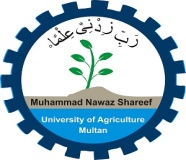 MNS UNIVERSITY OF AGRICULTURE,Old Shujabad Road, MultanTel: 0000-000000, E-mail: abc @mnsuam.edu.pkS. #ItemsDetailsA.Project informationProject TitleFunding AgencyProject CodeAward DateDuration (months)Project Start Date (funds 1st release date)Budget Availability Status (funds available/awaited)Research personnel approved nomenclature:Studentship (BS/MS/PhD), Research Assistant /Research Associate/Research Fellow/Senior Fellow/ Project Officer/ Enumerator /Data Collector/Consultant/Skilled laborer /Unskilled laborer/Other (please specify)Number of position(s) need to be hired for nomenclature under consideration. (For each position having different nomenclature, please fill this template separately. Hiring Type (initial/replacement due to resignation /performance/degree completion/other (please specify)B.Terms of engagement as per approved project QualificationExperienceAge requirements (if applicable)Major duties to be performedApproved salary/stipend/remuneration (Rs.)Monthly/DPL/Lumpsum/other basis (Please specify)Engagement type (extendable/non-extendable)Annual increment @----- (applicable/not applicable)Other terms (please specify)C.Requirements as per Funder guidelines /agreementNewspaper advertisement required (Yes/No)Prescribed template for advertisement by the funder (Yes/No)Approval/endorsement of research personnel appointment required from the funder (Yes/No)Advertisement charges payment sourceEngagement mode (contract appointment /DPL)Initial duration of engagement (months)Payment of gratuity (applicable/not applicable)Other requirements (please specify)D.General requirementsPublication of advertisement on University Website/ News Bulletin Application Process (submission on plain paper/ prescribed form)Others (if any)